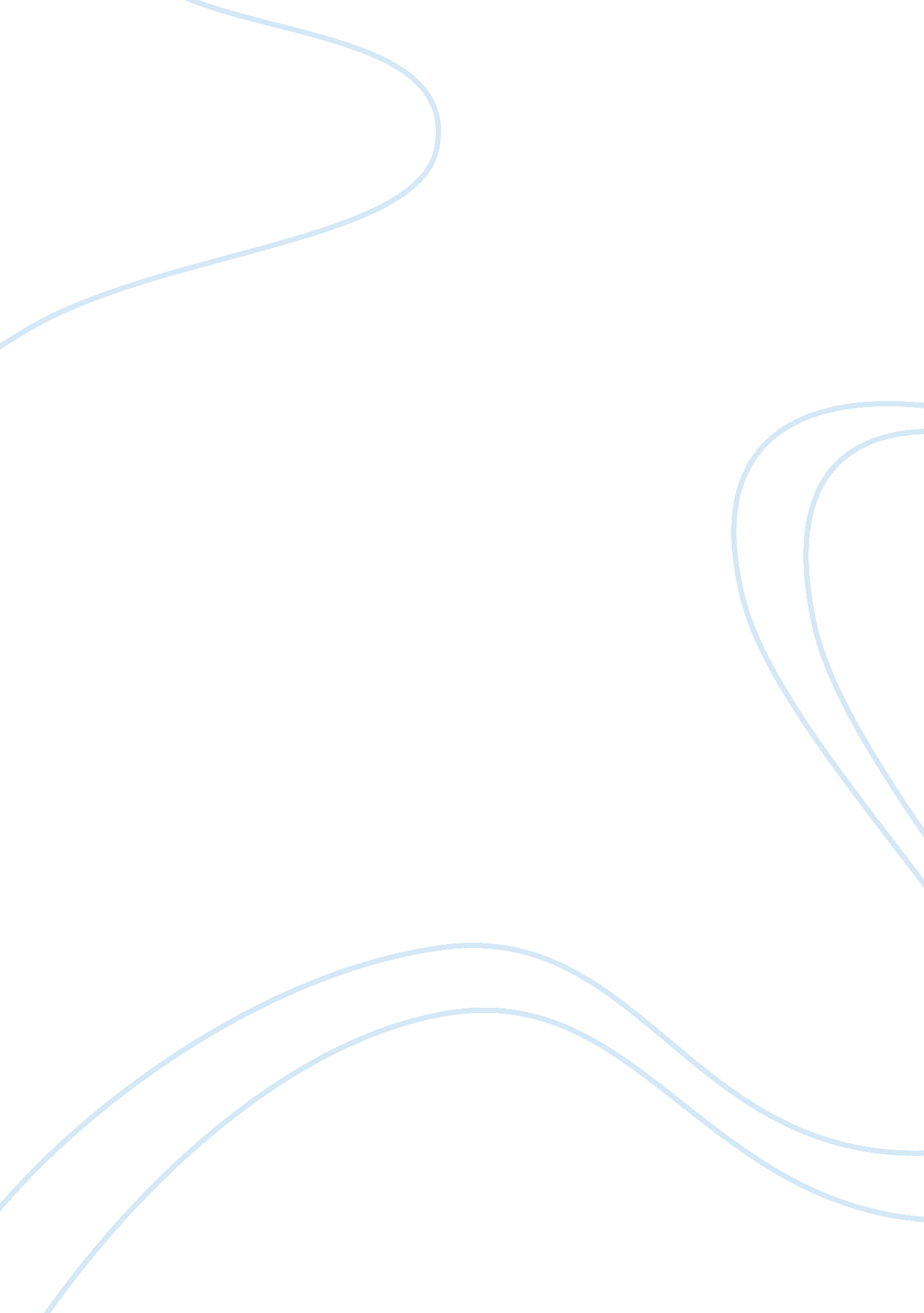 Background of saint catherine academy essay sample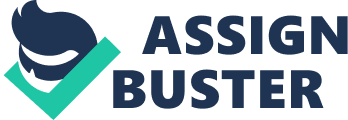 SAINT CATHERINE’S ACADEMY is the first non-stock, non- profit co-educational sectarian school established in Porac, Pampanga. Fr. Santiago Blanco, O. S. A., founded this institution in 1951 initially offering secondary education. It received recognition from the Department of Education, Culture and Sports (DECS) on April 1961. Subsequently, the Pre-school and Grade School Department opened in 1995. As an ArchdiocesanSchool under the jurisdiction of the Archdiocese of San Fernando (Pampanga), Saint Catherine’s Academy is a member of the Association of Archdiocesan Schools of Pampanga (AASP). It is also a member of the Catholic Educational Association of the Philippines (CEAP). The school is named after St. Catherine of Alexandria, a Virgin and Martyr of the 4th century. Saint Catherine exhibited a life of intimacy with Christ and commitment to intellectual pursuit. She is not only revered as Patron of Students but also as an example for students in the integration of faith and reason, science and religion. She serves both as intercessor and constant inspiration for the members of the SCA academic community. Throughout the decades, Saint Catherine Academy has offered educational opportunities to the community as called for by the times and circumstances. From an initial enrollment of High School Freshmen in 1951, the school was expanded by the administrators to provide a full program for secondary education and continued as an elementary school with kindergarten through the sixth grade in 1995. From its beginnings in the former Parish Convent, the school facilities were expanded through the years to include 27 classrooms, laboratories, a clinic, work rooms, 2 libraries and offices, encompassing approximately 1, 700 sq. mts. with a multi-purpose quadrangle. Since its establishment in 1951, SCA has served the local Church and community of Porac by providing quality and excellent Catholic education. To date, it has produced graduate representing all strata of society, the great majority coming from low socio-economic group. It has remained faithful to its commitment to serve the educational needs of the increasing population of youth from the barangay communities of Porac, Pampanga. The school has a current enrolment of 1, 028 students from Pre-school to High School (AY 2004-2005). It presently caters for children and families from St. Catherine of Alexandria Parish and Christ, Light of the Nations Parish, both in Porac, Pampanga. Saint Catherine Academy encourages collaboration between home, school and parish in the religious development of the children, particularly through the celebration of Eucharist and the sacramental programs. As a community we endeavor to live and model the Gospel values we espouse. In the exercise of its functions and mandated tasks as a Catholic institution, SCA is guided by its Vision-Mission-Goals through the constant recognition and practice of the corresponding core values specified therein. OBJECTIVE 
Maintaining the attendance record is an important factor in people management. In the academic institute, taking the attendance of teachers on daily basis and maintaining it for a long time adds to the difficulty of this task as well as a waste of a lot of time. In today’s rapid technological advancements, traditional procedures in checking, recording and computation of data becomes more and more obsolete. Today manual operations are gradually replaced by systematic procedures which eventually improve one’s productivity. It is for this reason that the researchers propose a teachers’ Attendance Monitoring System of Saint Catherine Academy that is more improved and more enhanced. This will provide the institution and the administration an automated system to be used for the daily records of instructor’s attendance place that will store and save the data ready anytime for any retrieving operations. This will also assure accuracy and certainty of information and is to be frequently updated. This system will also help them work more in less time and can even produce needed outputs. The researchers would like to improve the teachers Attendance Monitoring System for Saint Catherine academy in order for the academic institution and the school administration lessen the hassle in recording the daily teachers attendance, evaluation of the instructors and daily activities in a semester. And it will also provide their payroll according to their daily time record (DTR). 